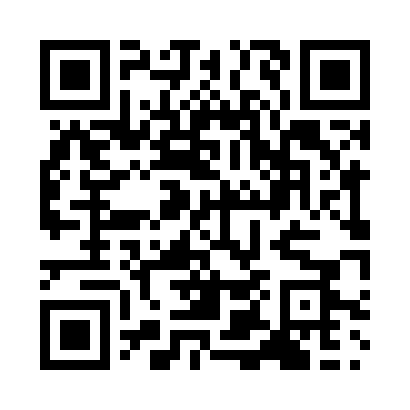 Prayer times for Alangong, CongoMon 1 Apr 2024 - Tue 30 Apr 2024High Latitude Method: NonePrayer Calculation Method: Muslim World LeagueAsar Calculation Method: ShafiPrayer times provided by https://www.salahtimes.comDateDayFajrSunriseDhuhrAsrMaghribIsha1Mon4:536:0212:063:126:107:152Tue4:536:0212:063:126:107:153Wed4:526:0112:053:136:097:144Thu4:526:0112:053:136:097:145Fri4:526:0112:053:136:097:146Sat4:516:0012:053:146:097:147Sun4:516:0012:043:146:087:148Mon4:506:0012:043:146:087:149Tue4:505:5912:043:156:087:1310Wed4:505:5912:033:156:087:1311Thu4:495:5912:033:156:087:1312Fri4:495:5912:033:156:077:1313Sat4:495:5812:033:166:077:1314Sun4:485:5812:023:166:077:1315Mon4:485:5812:023:166:077:1316Tue4:475:5712:023:166:077:1217Wed4:475:5712:023:176:067:1218Thu4:475:5712:013:176:067:1219Fri4:465:5712:013:176:067:1220Sat4:465:5612:013:176:067:1221Sun4:465:5612:013:176:067:1222Mon4:455:5612:013:186:067:1223Tue4:455:5612:003:186:057:1224Wed4:455:5512:003:186:057:1225Thu4:445:5512:003:186:057:1226Fri4:445:5512:003:186:057:1227Sat4:445:5512:003:196:057:1228Sun4:435:5412:003:196:057:1229Mon4:435:5412:003:196:057:1230Tue4:435:5411:593:196:057:12